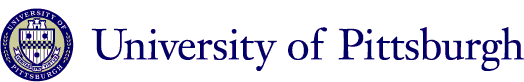 Human Stem Cell Research Oversight (hSCRO) ApplicationPlease address each text field and provide a project description. The description should provide enough detail to facilitate the hSCRO review of the research. Additional information for animal research is required in the next section. Type of stem cell(s): [         ]            Source(s) of stem cell/Provider: [                ]If the project involves hESCs, list cell lines being utilized:  [                         ]Specific Aims & Experimental Design: Animal Research:  NOTE: the hSCRO application should be congruent with the supporting IACUC protocol(s). The following detail is required – Address each bullet point below:What is the stage of differentiation when cells are transferred?  Indicate the assays used to confirm the stage (e.g. undifferentiated – teratomas formation)Animal model(s) used:Indicate the developmental stage of the animal when cells transferred (e.g. fetal, neonatal, adult):Site(s) AND Route(s) of transplantation:Describe the methods to assess cell survival and host tissue integration: Cell migration is theoretically possible. Address the likelihood of cell migration to other sites, how you will assess for migration, and the effects expected of that migration should it occur:For research involving the transplantation of human stem cells into the central nervous system or germline – address the potential for animals to develop human-like traits. Include the reporting plan should this occur.    Endpoint when the chimeras will be sacrificed: Per University hSCRO policy, no animal into which any human stem cells have been introduced is allowed to breed.  Describe the animal management plan to prevent breeding.  I have reviewed this protocol submission in its entirety and I am fully cognizant of and in agreement with, all submitted statements.I have adequate resources and facilities to carry out the proposed research.I will comply with the current state and federal regulations and University of Pittsburgh hSCRO policy requirements governing this research.I will ensure that all individuals associated with this project have the appropriate credentials to conduct the portion of the study in which they are involved.I will ensure that all co-investigators, and other personnel assisting in the conduct of this research study have been provided a copy of the entire current version of the research protocol and are fully informed of the current  (a) study procedures (including procedure modifications); (b) potential risks associated with the conduct of this study and the steps to be taken to prevent or minimize these potential risks; (c) data and record-keeping requirements; and (d) the current approval status of the research study.I will respond promptly to all requests for information or materials solicited by the hSCRO Office.I will maintain adequate, current, and accurate records of research data, outcomes, and adverse events (if applicable) to permit an ongoing assessment of this research project. Please submit the electronic hSCRO Application Form and any other related supporting documents to hSCRO@pitt.edu If the application is not sent from the Investigator’s e-mail address, a faxed copy of the signature page is required.  Investigator must sign and date the Investigator’s Certification page and that one page is to be faxed to the office at 412-383-1769 or alternatively scan and send to hscro@pitt.edu A. Demographic Information A. Demographic Information A. Demographic Information A. Demographic Information A. Demographic Information A. Demographic Information A. Demographic Information A. Demographic Information A. Demographic Information A. Demographic Information A. Demographic Information A. Demographic Information Date of Submission:                               hSCRO Number:  Date of Submission:                               hSCRO Number:  Date of Submission:                               hSCRO Number:  Date of Submission:                               hSCRO Number:  Date of Submission:                               hSCRO Number:  Date of Submission:                               hSCRO Number:  Date of Submission:                               hSCRO Number:  Date of Submission:                               hSCRO Number:  Date of Submission:                               hSCRO Number:  Date of Submission:                               hSCRO Number:  Date of Submission:                               hSCRO Number:  Date of Submission:                               hSCRO Number:  Reason for Submission:Reason for Submission:Reason for Submission:Reason for Submission:Reason for Submission:Reason for Submission:Reason for Submission:Reason for Submission:Reason for Submission:Reason for Submission:Reason for Submission:Reason for Submission:  New Project  New Project  Response to Comments  Response to Comments  Reconsideration   Reconsideration   Reconsideration   Reconsideration   Reconsideration   Disapproval resubmission   Disapproval resubmission   Disapproval resubmission   Modification   Modification   Renewal  Renewal  Renewal with Modifications   Renewal with Modifications   Renewal with Modifications   Renewal with Modifications   Renewal with Modifications   Response to Audit   Response to Audit   Response to Audit Project Title:Project Title:Project Title:Project Title:Project Title:Project Title:Project Title:Project Title:Project Title:Project Title:Project Title:Project Title:Principal InvestigatorPrincipal InvestigatorPrincipal InvestigatorPrincipal InvestigatorPrincipal InvestigatorPrincipal InvestigatorPrincipal InvestigatorPrincipal InvestigatorFirst Name   Last Name
Last Name
Degree(s)
Degree(s)
Degree(s)
Faculty Position
Faculty Position
Faculty Position
Faculty Position
Faculty Position
Faculty Position
SchoolSchoolSchoolDepartmentDepartmentDepartmentDepartmentDepartmentDivisionDivisionSpecialtySpecialtyPhonePhonePhonePhonePhoneE-mailE-mailE-mailE-mailE-mailE-mailE-mailAlternative Contact with Knowledge of this Protocol Alternative Contact with Knowledge of this Protocol Alternative Contact with Knowledge of this Protocol Alternative Contact with Knowledge of this Protocol Alternative Contact with Knowledge of this Protocol Alternative Contact with Knowledge of this Protocol Alternative Contact with Knowledge of this Protocol Alternative Contact with Knowledge of this Protocol Alternative Contact with Knowledge of this Protocol Alternative Contact with Knowledge of this Protocol Alternative Contact with Knowledge of this Protocol Alternative Contact with Knowledge of this Protocol First Name 
First Name 
First Name 
Last Name
Last Name
Last Name
Last Name
Last Name
Last Name
Last Name
Last Name
Last Name
Alternate Contact’s PhoneAlternate Contact’s PhoneAlternate Contact’s PhoneAlternate Contact’s PhoneAlternate Contact’s PhoneE-mailE-mailE-mailE-mailE-mailE-mailE-mailCo-investigators: Co-investigators: Co-investigators: Co-investigators: Co-investigators: Co-investigators: Co-investigators: Co-investigators: Co-investigators: Co-investigators: Co-investigators: Co-investigators: Source of Support  (Please check all that apply)Source of Support  (Please check all that apply)Source of Support  (Please check all that apply)Source of Support  (Please check all that apply)Source of Support  (Please check all that apply)Source of Support  (Please check all that apply)Source of Support  (Please check all that apply)Source of Support  (Please check all that apply)Source of Support  (Please check all that apply)Source of Support  (Please check all that apply)Source of Support  (Please check all that apply)Source of Support  (Please check all that apply) Federal State  Commercial Foundation Internal Other:  Please Specify:   Federal State  Commercial Foundation Internal Other:  Please Specify:   Federal State  Commercial Foundation Internal Other:  Please Specify:  Name of FunderName of FunderName of FunderName of FunderGrant #Grant #Grant #Grant #Title Federal State  Commercial Foundation Internal Other:  Please Specify:   Federal State  Commercial Foundation Internal Other:  Please Specify:   Federal State  Commercial Foundation Internal Other:  Please Specify:   Federal State  Commercial Foundation Internal Other:  Please Specify:   Federal State  Commercial Foundation Internal Other:  Please Specify:   Federal State  Commercial Foundation Internal Other:  Please Specify:   Federal State  Commercial Foundation Internal Other:  Please Specify:   Federal State  Commercial Foundation Internal Other:  Please Specify:   Federal State  Commercial Foundation Internal Other:  Please Specify:   Federal State  Commercial Foundation Internal Other:  Please Specify:   Federal State  Commercial Foundation Internal Other:  Please Specify:   Federal State  Commercial Foundation Internal Other:  Please Specify:  B. Research Facilities   University of Pittsburgh/UPMC Facility 		Building(s) & Room Number(s):  	[                                                  ]  Non University/UPMC Facility 		Address: [   ]  hESC Research - If using embryonic stem cells (hESCs), identify the storage and use location(s):  		Address: [    ]C.  Qualifications of PI - Please describe the qualifications of the principal investigator to conduct the proposed research.  A bio-sketch should also be included .NOTE:  Investigators submitting their first hSCRO application are required to complete the Human Stem Cell Research Module:  http://www.citi.pitt.edu/citi/ D.     Categories of Research (Choose ALL that apply)Categories 2 – 4 and 7a qualify for Administrative review by the hSCRO Chair (Registration)The hSCRO approval is in addition to all other required University oversight approvals. Investigators may initiate all the required approval processes (hSCRO, IACUC, IBC, IRB) in parallel, following the submission guidelines of each oversight office. 2   Clinical trial (human subjects) where the administration of stem cells is considered to be experimental 3   Research involving human embryonic stem cells (hESCs) on the NIH Registry NOTE:  Research on non-NIH Registry hES cells is NOT permitted using University of Pittsburgh facilities.  Investigators must check “Other” and contact the hSCRO Office prior to beginning any research on non-NIH Registry hES cell lines at the University of Pittsburgh.  4  	Transplantation of ANY human stem cells and/or cells originating from human iPS cells or ES cells into animals EXCEPT transplantation into an animal embryo, blastocyst, germline, or central nervous system (exception is captured in Category 6) 7a    Other; meeting Administrative review (please describe): [   ]NOTE:  Research on non-NIH Registry hES cells is NOT permitted using University of Pittsburgh facilities.  Investigators must check “Other” and contact the hSCRO Office prior to beginning any research on non-NIH Registry hES cell lines at the University of Pittsburgh.  Categories 1, 5, 6 and 7b require review and approval by the full hSCRO CommitteeThe hSCRO approval is in addition to all other required University oversight approvals.  Investigators may initiate all the required approval processes (hSCRO, IACUC, IBC, IRB) in parallel, following the submission guidelines of each oversight office.  Categories 1, 5, 6 and 7b research requires hSCRO Committee approval before final IACUC approval will be granted. 1    In vitro research involving any type of human pluripotent stem (hPs) cell where the experiment is designed or expected to yield gametes (oocytes or sperm)5    Transplantation of human stem cells derived from adult or fetal gonadal or central nervous system tissue into animals6    Transplantation of ANY  human stem cells and/or cells originating from human iPS cells or ES cells into an animal embryo, blastocyst, germline, or central nervous system 7b    Other (please describe): [   ]NOTE:  Research on non-NIH Registry hES cells is NOT permitted using University of Pittsburgh facilities.  Investigators must check “Other” and contact the hSCRO Office prior to beginning any research on non-NIH Registry hES cell lines at the University of Pittsburgh.  E.    Specific Aim (s)  and Experimental Design  F.   Animal Research NA - Go to Section GG.     Approvals from other oversight committees within the University of PittsburghIndicate the applicable related approvals from other committees within the University and include the related protocol number. If approval is pending, please note.    Institutional Review Board Protocol Number: [   ] 
   Institutional Biosafety Committee (IBC) Protocol Number(s): [   ]   Institutional Animal Care and Use Committee (IACUC) Protocol Number(s): [   ]H.     Approvals from IRB committees outside the University of PittsburghFor clinical trials processed through the UPMC OSPARS Office, please indicate in the space below, the IRB approvals obtained from IRB committees outside the University. **Please do not include the sponsor clinical protocol with the hSCRO application! [    ]I.   Agreement to Obtain Research MaterialsJ.   Agreement for Material Internal Source - Materials are from University of Pittsburgh/UPMC:    Indicate the internal source(s): [   ] External Source - Prior to receiving/sending research materials from/to an external source an appropriate University endorsed agreement/contract must be in place.  External sources may include other universities, the government (e.g. NIH), and the for-profit sector.   Please indicate the agreement in place for the transfer of material        MTA (To initiate the MTA process visit: http://www.research.pitt.edu/ccc-material-transfer-agreements.)
                  MTA Process Initiated                  MTA Process Completed 
        Purchase Order
        Other:  Please identify  [   ]   INVESTIGAGTOR CERTIFICATIONSignature of Investigator:               Date:____________________________________________________________________________________I certify that I have read and will comply with the responsibilities outlined in the Investigator’s Certification____________________________________________________________________________________I certify that I have read and will comply with the responsibilities outlined in the Investigator’s Certification